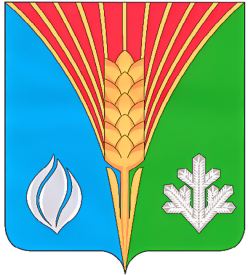                                                          №16  22 марта 2021 года     __________________________________________________________________Газета муниципального образования       Костинский сельсовет   Курманаевского                                 района                                      Оренбургской  областиПОСТАНОВЛЕНИЕ ГЛАВЫ22.03.2021	№10-пОб утверждении Положения о порядке прохождения испытания на муниципальной службе в администрации муниципального образования Костинский сельсовет Курманаевского района Оренбургской области В соответствии с Федеральным  законом от 2 марта 2007 года № 25-ФЗ «О муниципальной службе в Российской Федерации», статьей 21 Закона Оренбургской области от 10 октября 2007 года № 1611/339-IV-ОЗ «О муниципальной службе в Оренбургской области», постановлением Правительства Оренбургской области от 27 апреля 2020 года № 332-пп «Об утверждении региональной программы развития муниципальной службы в Оренбургской области на 2020-2024 годы» и в целях обеспечения профессионализма и компетентности муниципальных служащих: 	1. Утвердить Положение о  порядке прохождения испытания на муниципальной службе в администрации муниципального образования Костинский сельсовет Курманаевского района Оренбургской области согласно приложению.3. Контроль за исполнением данного постановления оставляю за собой.4. Постановление вступает в силу после его официального опубликования в газете «Вестник Костинского сельсовета» и подлежит размещению на официальном сайте муниципального образования Костинский сельсовет.Глава муниципального образования                                                               Ю.А.СолдатовРазослано: в дело, Администрации Курманаевского района, прокурору.Приложение к постановлению администрациимуниципального образованияКостинский сельсовет                      от 22.03.2021 № 10-пПоложение о порядке прохождения испытания на муниципальной службе в администрации муниципального образования Костинский сельсовет Курманаевского района Оренбургской области(далее – Положение)I. Общие положения1. Настоящее Положение определяет порядок прохождения испытания при назначении на должность муниципальной службы в администрации муниципального образования Костинский сельсовет Курманаевского района ( далее - Администрации) Оренбургской области в соответствии  со статьями 70-71  Трудового кодекса Российской Федерации, статьей 21 Закона Оренбургской области от 10 октября 2007 года № 1611/339-IV-ОЗ «О муниципальной службе в Оренбургской области» и направлено на повышение эффективности формирования профессионального кадрового состава муниципальной  службы посредством введения единых методологических подходов к организации прохождения испытания на муниципальной службе и определению его результатов.          2. Испытание устанавливается в целях проверки соответствия муниципального служащего Администрации (далее - муниципальный служащий) замещаемой должности муниципальной службы, в том числе подтверждения способности применить при исполнении должностных обязанностей имеющиеся у него знания и умения, а также в целях оценки его профессиональных и личностных качеств.3. Условие об испытании предусматривается в трудовом договоре при его заключении. Основанием для этого является условие об испытании, предусмотренное в правовом акте  Администрации о назначении на должность муниципальной службы.4. Решение об установлении испытания в отношении муниципального служащего принимается представителем нанимателя, (далее - непосредственный руководитель), в котором муниципальный служащий замещает должность муниципальной службы, с учетом продолжительности срока испытания, определенной статьей 70 Трудового кодекса Российской Федерации.5. Испытание устанавливается в обязательном порядке для лиц, впервые поступающих на муниципальную службу, с учетом продолжительности срока испытания, определенной статьей 70 Трудового кодекса Российской Федерации.6.Испытание может устанавливаться по усмотрению непосредственного руководителя в случаях, предусмотренных законодательством Российской Федерации.7. Исчисление срока испытания начинается с даты назначения на должность муниципальной службы.8. В срок испытания не засчитываются периоды временной нетрудоспособности муниципального служащего и другие периоды, когда он фактически не исполнял должностные обязанности.II. Порядок прохождения испытания9. В период испытания непосредственный руководитель в рамках исполнения своих должностных обязанностей обеспечивает:а) координацию профессиональной служебной деятельности муниципального служащего таким образом, чтобы результаты исполнения муниципальным служащим данных ему поручений позволяли всесторонне оценить его знания и умения, а также профессиональные и личностные качества;б) проведение на регулярной основе собеседований с муниципальным служащим, его наставником (при наличии) в целях оценки профессиональной служебной деятельности муниципального служащего.10. В период испытания муниципальный служащий ведет учет результатов исполнения должностных обязанностей в таблице учета результатов исполнения муниципальным служащим своих должностных обязанностей в период испытания (далее - таблица), составленной муниципального служащим по форме согласно приложению № 1 к настоящему Положению (за исключением случая, когда в рамках электронного делопроизводства используется система автоматического учета поручений).11. В период испытания специалист, отвечающий за кадровое делопроизводство администрации муниципального образования Костинский сельсовет Курманаевского района (далее - кадровая служба), совместно с непосредственным руководителем реализуют следующие мероприятия в целях адаптации муниципального служащего к условиям профессиональной служебной деятельности и обеспечения эффективного исполнения им должностных обязанностей:а) ознакомление с документами, регламентирующими деятельность Администрации; б) представление коллективу;в) консультирование по вопросам организации исполнения должностных обязанностей;г) организация профессионального развития и (или) наставничества (при необходимости).III. Установление результатов испытания12. Непосредственный руководитель либо по его поручению заместитель непосредственного руководителя готовит отзыв (проект отзыва) о результатах испытания муниципального служащего (далее - отзыв о результатах испытания) по форме согласно приложению № 2 к настоящему Положению и не позднее, чем за 10 рабочих дней до окончания установленного срока испытания, передает его в кадровую службу.13. В отзыве о результатах испытания дается оценка соответствия муниципального служащего замещаемой должности муниципальной службы и делается вывод о результате испытания.14. К отзыву о результатах испытания прилагается таблица. При наличии замечаний непосредственного руководителя по подготовленным муниципальным служащим проектам документов эти замечания отражаются в отзыве о результатах испытания. В случае если в период испытания в отношении муниципального служащего осуществлялось наставничество, к отзыву о результатах испытания также прилагается отзыв о результатах наставничества.15. В случае если муниципального служащий выдержал испытание успешно, в отзыв о результатах испытания  включается рекомендация о направлении муниципального служащего для участия в мероприятиях по профессиональному развитию.16. При неудовлетворительном результате испытания в отзыве о результатах испытания указываются причины, послужившие основанием для признания муниципального служащего не выдержавшим испытание.17. Непосредственный руководитель должен ознакомить гражданского служащего с отзывом о результатах испытания под роспись и вручить ему его копию не позднее следующего рабочего дня после составления отзыва о результатах испытания.18. При наличии у муниципального служащего возражений по содержанию отзыва о результатах испытания муниципальный служащий вправе направить представителю нанимателя заявление о своем несогласии с отзывом о результатах испытания или пояснительную записку к отзыву о результатах испытания не позднее чем через 2 рабочих дня после ознакомления с ним.19. Отзыв о результатах испытания, содержащий мнение непосредственного руководителя о неудовлетворительном результате испытания, таблица и отзыв о результатах наставничества (при наличии) представляются кадровой службой представителю нанимателя не позднее чем через 3 рабочих дня после передачи отзыва о результатах испытания в кадровую службу.20. При неудовлетворительном результате испытания представитель нанимателя имеет право до истечения срока испытания расторгнуть трудовой договор с муниципального служащим, предупредив его об этом в письменной форме под роспись по форме согласно приложению № 3 к настоящему Положению не позднее чем за 3 дня до истечения срока испытания с указанием причин, послуживших основанием для признания муниципального служащего не выдержавшим испытание.21. При отказе муниципального служащего от ознакомления под роспись с отзывом о результатах испытания и уведомлением о неудовлетворительном результате испытания или от получения копии отзыва о результатах испытания составляется акт о таком отказе.22. До истечения срока испытания муниципального служащий вправе расторгнуть трудовой договор по собственному желанию, предупредив об этом представителя нанимателя в письменной форме не позднее чем за 3 дня до истечения срока испытания.23. Отзыв о результатах испытания, таблица и отзыв о результатах наставничества (при наличии) приобщаются к личному делу муниципального служащего.ТАБЛИЦАучета результатов исполнения муниципальным служащим своих должностных обязанностей в период испытания ___________________________________________________________(фамилия, имя, отчество и замещаемая должность муниципальной службы, в отношении _____________________________________________________________________________которого установлено испытание)2. Период испытания - с __________ 20___ г. по __________ 20___ г. (включительно).Муниципальный служащий,в отношении которогоустановлено испытание            ________________           _________________                                                                      (подпись)                         (расшифровка подписи)«_____» _______________ 20_____ г.С таблицей ознакомлен:________________________________                  _________________   __________________Должность непосредственного руководителя             (подпись)        (расшифровка подписи)муниципального служащего, в отношении которого установлено испытание«_____» _______________ 20_____ г.ОТЗЫВо результатах испытания муниципального служащего Приложение: 1. Таблица учета результатов исполнения муниципальным служащим своих должностных обязанностей в период испытания.Не прилагается в случае, если в рамках электронного делопроизводства используется система автоматического учета поручений.
2. Проекты документов, подготовленные муниципальным  служащим, по которым имеются замечания непосредственного руководителя, изложенные в пункте 7 отзыва.
3. Отзыв о результатах наставничества (прилагается в случае, если в период прохождения испытания в отношении муниципального служащего осуществлялось наставничество).
__________________________________              _________________   __________________Должность непосредственного руководителя             (подпись)        (расшифровка подписи)муниципального служащего, в отношении которого установлено испытание«_____» _______________ 20_____ г.С отзывом ознакомлен __________________________________              _________________   __________________Должность муниципального служащего,                    (подпись)        (расшифровка подписи)в отношении которого установлено испытание «_____» _______________ 20_____ г.УВЕДОМЛЕНИЕ ПОСТАНОВЛЕНИЕ ГЛАВЫ22.03.2021	№11-пОб утверждении квалификационных требований к уровню профессионального образования, стажу муниципальной службы или стажу работы по специальности, необходимых для замещения должностей муниципальной службы в администрации муниципального образования Костинский сельсовет Курманаевского района Оренбургской области Руководствуясь статьей 9 Федерального закона Российской Федерации от 2 марта 2007 года № 25-ФЗ «О муниципальной службе в Российской Федерации», статьей 19 Закона Оренбургской области от 10 октября 2007 года № 1611/339-IV–ОЗ  «О муниципальной службе в Оренбургской области», Уставом муниципального образования Костинский сельсовет Курманаевского района Оренбургской области и в целях развития муниципальной службы в муниципальном образовании Костинский сельсовет Курманаевского района Оренбургской области:1.Утвердить квалификационные требования к уровню профессионального образования, стажу муниципальной службы или стажу работы по специальности, необходимые для замещения должностей муниципальной службы в администрации муниципального образования Костинский сельсовет Курманаевского района Оренбургской области, согласно приложению.2. Постановление администрации № 50-п от 15.12.2014 «Об утверждении квалификационных требований к уровню профессионального образования, стажу муниципальной службы или стажу работы по специальности, профессиональным знаниям и навыкам, необходимых для исполнения должностных обязанностей муниципальными служащими  муниципального образования Костинский сельсовет Курманаевского района, постановление №20-п от 10.03.2016 О внесении изменений в постановление №50-п от 15.12.2014признать утратившими силу.3. Контроль за исполнением данного постановления оставляю за собой.4.Постановление вступает в силу после его официального опубликования в газете «Вестник Костинского сельсовета» и подлежит размещению на официальном сайте муниципального образования Костинский сельсовет.Глава муниципального образования                                                                        Ю.А.СолдатовРазослано: в дело, Администрации Курманаевского района, прокурору.Приложение к постановлению администрациимуниципального образования Костинский сельсовет от 22.03.2021 № 11-пКвалификационные требования к уровню профессионального образования, стажу муниципальной службы или стажу работы по специальности, необходимые для замещения должностей муниципальной службы в  администрации муниципального образования Костинский сельсовет Курманаевского района Оренбургской области1.Квалификационные требования к уровню профессионального образования, стажу муниципальной службы или стажу работы по специальности для замещения должности муниципальной службы в администрации муниципального образования Костинский сельсовет Курманаевского района Оренбургской области (далее – должность муниципальной службы) определены в соответствии со статьей 19 Закона Оренбургской области  от 10.10.2007 № 1611/338- IV-ОЗ «О муниципальной службе в Оренбургской области».2. Для замещения должности муниципальной службы требуется соответствие квалификационным требованиям к уровню профессионального образования, стажу муниципальной службы или работы по специальности, направлению подготовки, знаниям и умениям, которые необходимы для исполнения должностных обязанностей, а также при наличии соответствующего решения главы администрации (представителя нанимателя (работодателя)) - к специальности, направлению подготовки.3. Гражданам, претендующим на должность младших должностей муниципальной службы, необходимо иметь наличие профессионального образования без предъявления требований к стажу.4. Квалификационные требования к знаниям и умениям, которые необходимы для исполнения должностных обязанностей, устанавливаются в зависимости от области и вида профессиональной служебной деятельности муниципального служащего его должностной инструкцией. Должностной инструкцией муниципального служащего могут также предусматриваться квалификационные требования к специальности, направлению подготовки с учетом Методических рекомендаций по установлению квалификационных требований для замещения должностей муниципальной службы и организации оценки на соответствие указанным требованиям Министерства труда и социальной защиты Российской Федерации.Приложение № 1
к Положению о порядке прохождения испытания на муниципальной службе в администрации муниципального образования Костинский сельсовет Курманаевского района Оренбургской областиДата (период) выполнения порученияОсновные порученияОтметка о выполнении (выполнено, выполнено с замечаниями, не выполнено - указать нужное)Комментарии (при наличии) непосредственного руководителяПриложение № 2
к  Положению о порядке прохождения испытания на муниципальной службе в администрации муниципального образования Костинский сельсовет Курманаевского района Оренбургской области1. (фамилия, имя, отчество и замещаемая должность непосредственного руководителя (фамилия, имя, отчество и замещаемая должность непосредственного руководителя (фамилия, имя, отчество и замещаемая должность непосредственного руководителя муниципального служащего, в отношении которого установлено испытание)муниципального служащего, в отношении которого установлено испытание)муниципального служащего, в отношении которого установлено испытание)муниципального служащего, в отношении которого установлено испытание)2.(фамилия, имя, отчество и замещаемая должность муниципального(фамилия, имя, отчество и замещаемая должность муниципального(фамилия, имя, отчество и замещаемая должность муниципальногослужащего, в отношении которого установлено испытание)служащего, в отношении которого установлено испытание)служащего, в отношении которого установлено испытание)служащего, в отношении которого установлено испытание)3. Период испытания - с ___________ 20__ г. по ___________ 20__ г. (включительно).3. Период испытания - с ___________ 20__ г. по ___________ 20__ г. (включительно).3. Период испытания - с ___________ 20__ г. по ___________ 20__ г. (включительно).3. Период испытания - с ___________ 20__ г. по ___________ 20__ г. (включительно).4. Информация о результатах испытания:4. Информация о результатах испытания:4. Информация о результатах испытания:4. Информация о результатах испытания:а) оценка соответствия муниципального служащего замещаемой должности муниципальной службы  а) оценка соответствия муниципального служащего замещаемой должности муниципальной службы  а) оценка соответствия муниципального служащего замещаемой должности муниципальной службы  а) оценка соответствия муниципального служащего замещаемой должности муниципальной службы  (муниципальный служащий соответствует замещаемой должности муниципальной службы, муниципальный служащий не соответствует замещаемой должности(муниципальный служащий соответствует замещаемой должности муниципальной службы, муниципальный служащий не соответствует замещаемой должности(муниципальный служащий соответствует замещаемой должности муниципальной службы, муниципальный служащий не соответствует замещаемой должности(муниципальный служащий соответствует замещаемой должности муниципальной службы, муниципальный служащий не соответствует замещаемой должностимуниципальной службы - указать нужное)муниципальной службы - указать нужное)муниципальной службы - указать нужное)муниципальной службы - указать нужное)б) решение по результатам испытания б) решение по результатам испытания (муниципальный служащий признается выдержавшим испытание, муниципальный служащий признается (муниципальный служащий признается выдержавшим испытание, муниципальный служащий признается (муниципальный служащий признается выдержавшим испытание, муниципальный служащий признается (муниципальный служащий признается выдержавшим испытание, муниципальный служащий признается не выдержавшим испытание - указать нужное)не выдержавшим испытание - указать нужное)не выдержавшим испытание - указать нужное)не выдержавшим испытание - указать нужное)5. Определение профессионального потенциала муниципального служащего и рекомендации по его профессиональному развитию:5. Определение профессионального потенциала муниципального служащего и рекомендации по его профессиональному развитию:5. Определение профессионального потенциала муниципального служащего и рекомендации по его профессиональному развитию:5. Определение профессионального потенциала муниципального служащего и рекомендации по его профессиональному развитию:6. Причины, послужившие основанием для признания муниципального служащего не выдержавшим испытание:6. Причины, послужившие основанием для признания муниципального служащего не выдержавшим испытание:6. Причины, послужившие основанием для признания муниципального служащего не выдержавшим испытание:6. Причины, послужившие основанием для признания муниципального служащего не выдержавшим испытание:(недостаточный профессиональный уровень, ненадлежащее исполнение муниципальным служащим )(недостаточный профессиональный уровень, ненадлежащее исполнение муниципальным служащим )(недостаточный профессиональный уровень, ненадлежащее исполнение муниципальным служащим )(недостаточный профессиональный уровень, ненадлежащее исполнение муниципальным служащим )должностных обязанностей (нарушение установленных сроков, ненадлежащее качество исполнения должностных обязанностей (нарушение установленных сроков, ненадлежащее качество исполнения должностных обязанностей (нарушение установленных сроков, ненадлежащее качество исполнения должностных обязанностей (нарушение установленных сроков, ненадлежащее качество исполнения муниципальным служащим должностных обязанностей, совершение действий, повлекших обоснованные жалобы муниципальным служащим должностных обязанностей, совершение действий, повлекших обоснованные жалобы муниципальным служащим должностных обязанностей, совершение действий, повлекших обоснованные жалобы муниципальным служащим должностных обязанностей, совершение действий, повлекших обоснованные жалобы .со стороны граждан и организаций) - указать нужное)со стороны граждан и организаций) - указать нужное)со стороны граждан и организаций) - указать нужное)со стороны граждан и организаций) - указать нужное)7. Дополнительная информация о муниципальном служащем, в том числе замечания по подготовленным муниципальным служащим проектам документов (заполняется при необходимости):7. Дополнительная информация о муниципальном служащем, в том числе замечания по подготовленным муниципальным служащим проектам документов (заполняется при необходимости):7. Дополнительная информация о муниципальном служащем, в том числе замечания по подготовленным муниципальным служащим проектам документов (заполняется при необходимости):7. Дополнительная информация о муниципальном служащем, в том числе замечания по подготовленным муниципальным служащим проектам документов (заполняется при необходимости):.Приложение № 3
к  Положению о порядке прохождения испытания на муниципальной службе в администрации муниципального образования Костинский сельсовет Курманаевского района Оренбургской области(фамилия, имя, отчество и замещаемая должность муниципального служащего,в отношении которого установлено испытание (в дательном падеже)В связи с неудовлетворительным результатом испытания, установленного распоряжением (приказом)В связи с неудовлетворительным результатом испытания, установленного распоряжением (приказом)В связи с неудовлетворительным результатом испытания, установленного распоряжением (приказом)В связи с неудовлетворительным результатом испытания, установленного распоряжением (приказом)В связи с неудовлетворительным результатом испытания, установленного распоряжением (приказом)В связи с неудовлетворительным результатом испытания, установленного распоряжением (приказом)В связи с неудовлетворительным результатом испытания, установленного распоряжением (приказом)от «___» ______________ 20__г. № ______ о назначении Вас на должность муниципальной службы, уведомляю Вас о расторжении трудового договора (срочного трудового договора) и увольнении с муниципальной службы в соответствии с частью первой статьи 71 Трудового кодекса Российской Федерации.от «___» ______________ 20__г. № ______ о назначении Вас на должность муниципальной службы, уведомляю Вас о расторжении трудового договора (срочного трудового договора) и увольнении с муниципальной службы в соответствии с частью первой статьи 71 Трудового кодекса Российской Федерации.от «___» ______________ 20__г. № ______ о назначении Вас на должность муниципальной службы, уведомляю Вас о расторжении трудового договора (срочного трудового договора) и увольнении с муниципальной службы в соответствии с частью первой статьи 71 Трудового кодекса Российской Федерации.от «___» ______________ 20__г. № ______ о назначении Вас на должность муниципальной службы, уведомляю Вас о расторжении трудового договора (срочного трудового договора) и увольнении с муниципальной службы в соответствии с частью первой статьи 71 Трудового кодекса Российской Федерации.от «___» ______________ 20__г. № ______ о назначении Вас на должность муниципальной службы, уведомляю Вас о расторжении трудового договора (срочного трудового договора) и увольнении с муниципальной службы в соответствии с частью первой статьи 71 Трудового кодекса Российской Федерации.от «___» ______________ 20__г. № ______ о назначении Вас на должность муниципальной службы, уведомляю Вас о расторжении трудового договора (срочного трудового договора) и увольнении с муниципальной службы в соответствии с частью первой статьи 71 Трудового кодекса Российской Федерации.от «___» ______________ 20__г. № ______ о назначении Вас на должность муниципальной службы, уведомляю Вас о расторжении трудового договора (срочного трудового договора) и увольнении с муниципальной службы в соответствии с частью первой статьи 71 Трудового кодекса Российской Федерации.Причины, послужившие основанием для признания Вас не выдержавшим испытание:Причины, послужившие основанием для признания Вас не выдержавшим испытание:Причины, послужившие основанием для признания Вас не выдержавшим испытание:Причины, послужившие основанием для признания Вас не выдержавшим испытание:Причины, послужившие основанием для признания Вас не выдержавшим испытание:Причины, послужившие основанием для признания Вас не выдержавшим испытание:Причины, послужившие основанием для признания Вас не выдержавшим испытание:_________________________________________________________________________________________________________________________________________________________________________________________________________________________________________________________________________________________________________________________________________________________________________________________________________________________________________________________Представитель нанимателя (работодатель)Представитель нанимателя (работодатель)Представитель нанимателя (работодатель)Представитель нанимателя (работодатель)Представитель нанимателя (работодатель)Представитель нанимателя (работодатель)Представитель нанимателя (работодатель)(наименование должности)(наименование должности)(наименование должности)(наименование должности)(наименование должности)(подпись, инициалы, фамилия)(подпись, инициалы, фамилия)«____» ______________ 20__ г.«____» ______________ 20__ г.«____» ______________ 20__ г.«____» ______________ 20__ г.«____» ______________ 20__ г.«____» ______________ 20__ г.«____» ______________ 20__ г.С уведомлением ознакомлен С уведомлением ознакомлен    __________________________________________   __________________________________________   __________________________________________   __________________________________________   __________________________________________    (подпись, инициалы, фамилия муниципального служащего,      в отношении которого установлено испытание)    (подпись, инициалы, фамилия муниципального служащего,      в отношении которого установлено испытание)    (подпись, инициалы, фамилия муниципального служащего,      в отношении которого установлено испытание)    (подпись, инициалы, фамилия муниципального служащего,      в отношении которого установлено испытание)    (подпись, инициалы, фамилия муниципального служащего,      в отношении которого установлено испытание)«_____» _______________ 20__ г.                 «_____» _______________ 20__ г.                 «_____» _______________ 20__ г.                 «_____» _______________ 20__ г.                 «_____» _______________ 20__ г.                 «_____» _______________ 20__ г.                 «_____» _______________ 20__ г.                 Учредитель: Администрация  муниципального образования Костинский сельсоветГлавный редактор: Солдатов Ю.ААдрес:461073 село Костиноул.Центральная ,д.5Тираж: 20 экз.Распространяется бесплатноТираж 20экз.